FOTODOKUMENTÁCIA: Rekonštrukcia kúpeľní s WC, vybudovanie murovaných sprchových kútov v dvoch bytoch – Coburgova 78Byt č. 5																		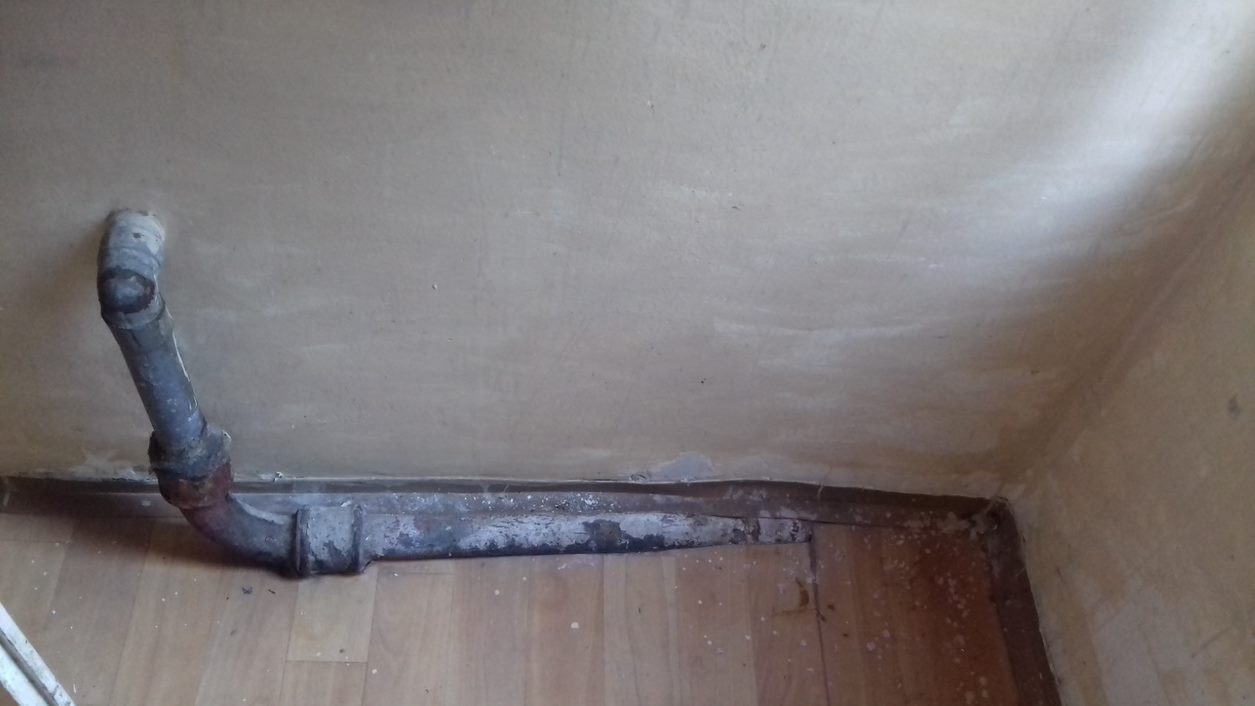 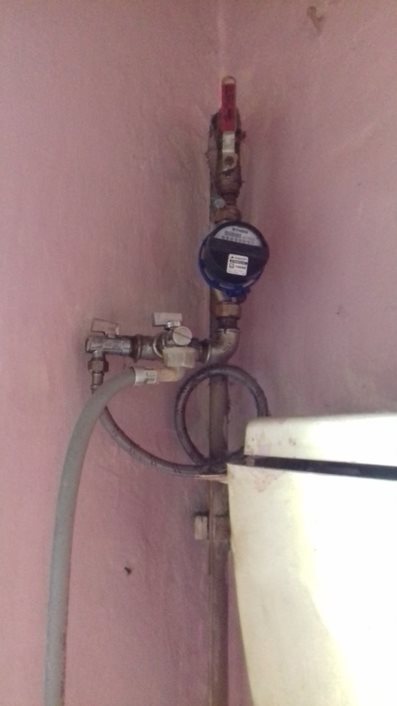 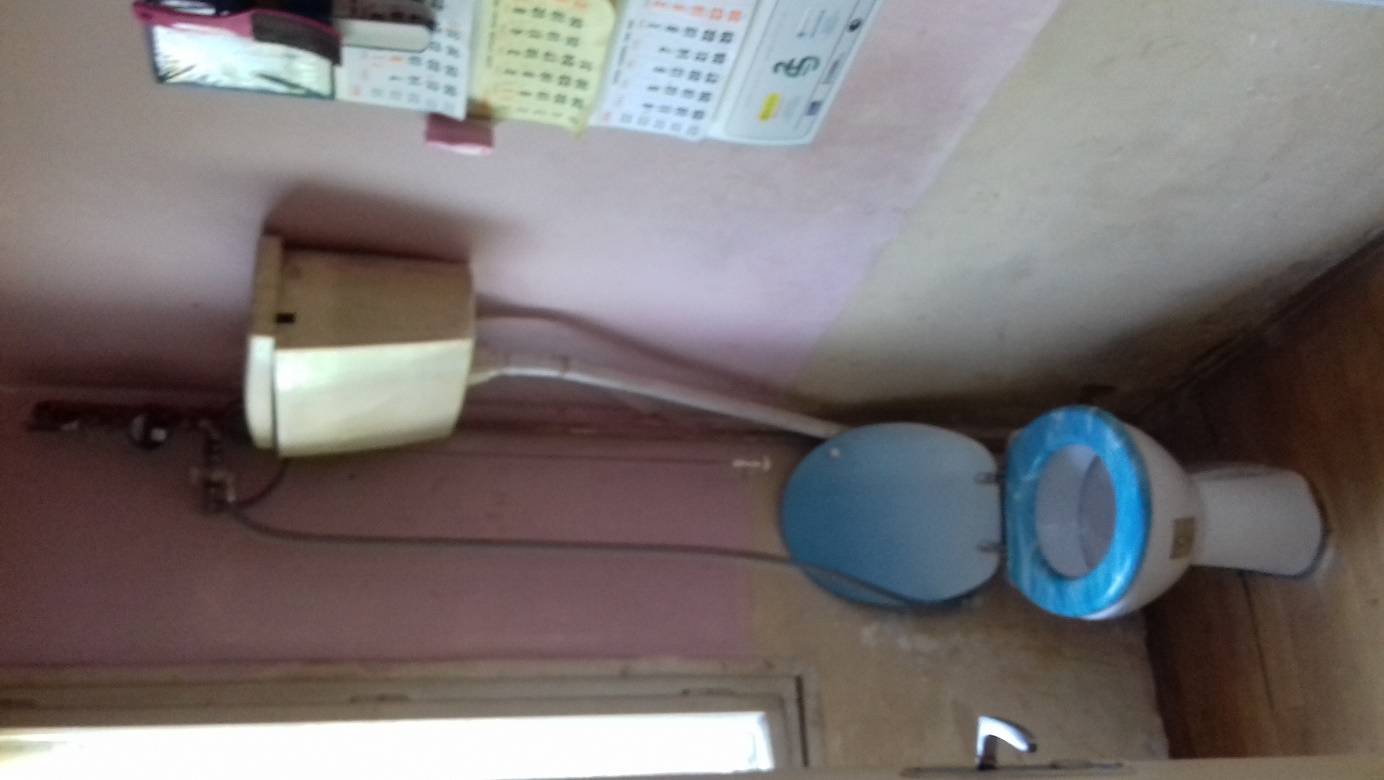 Byt č. 2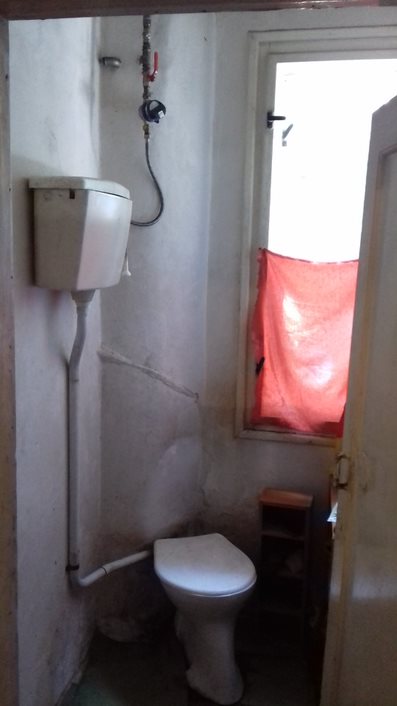 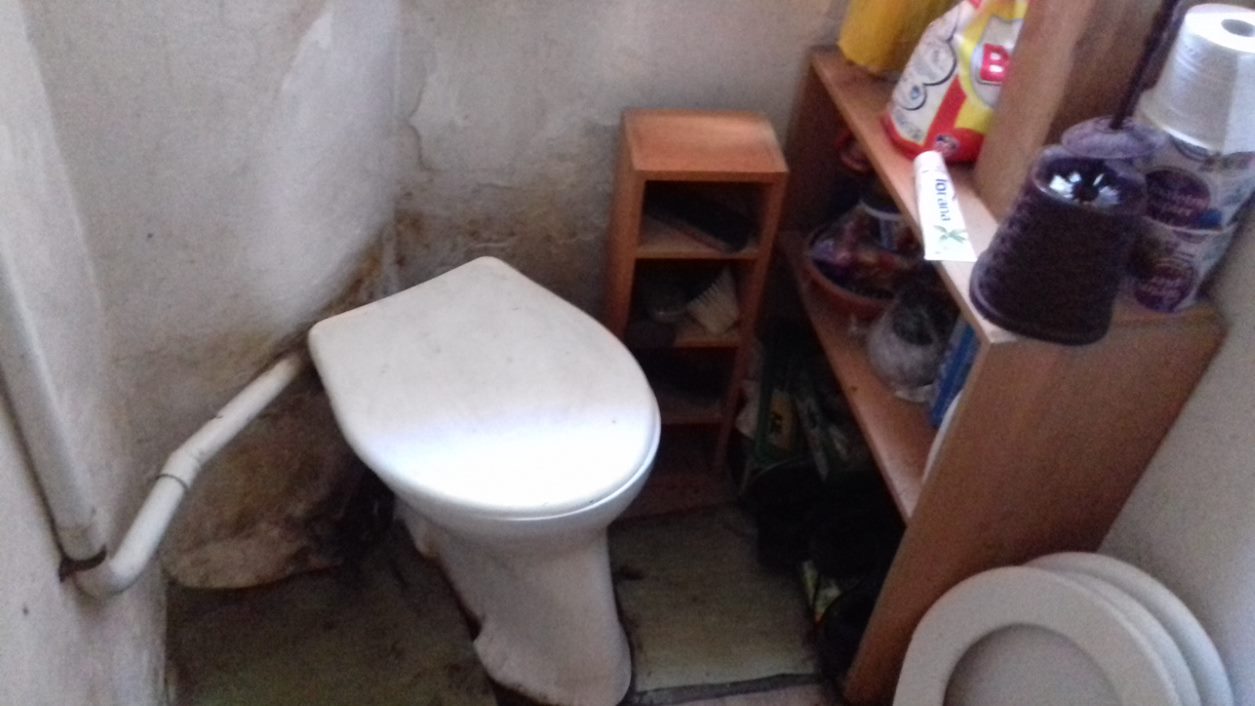 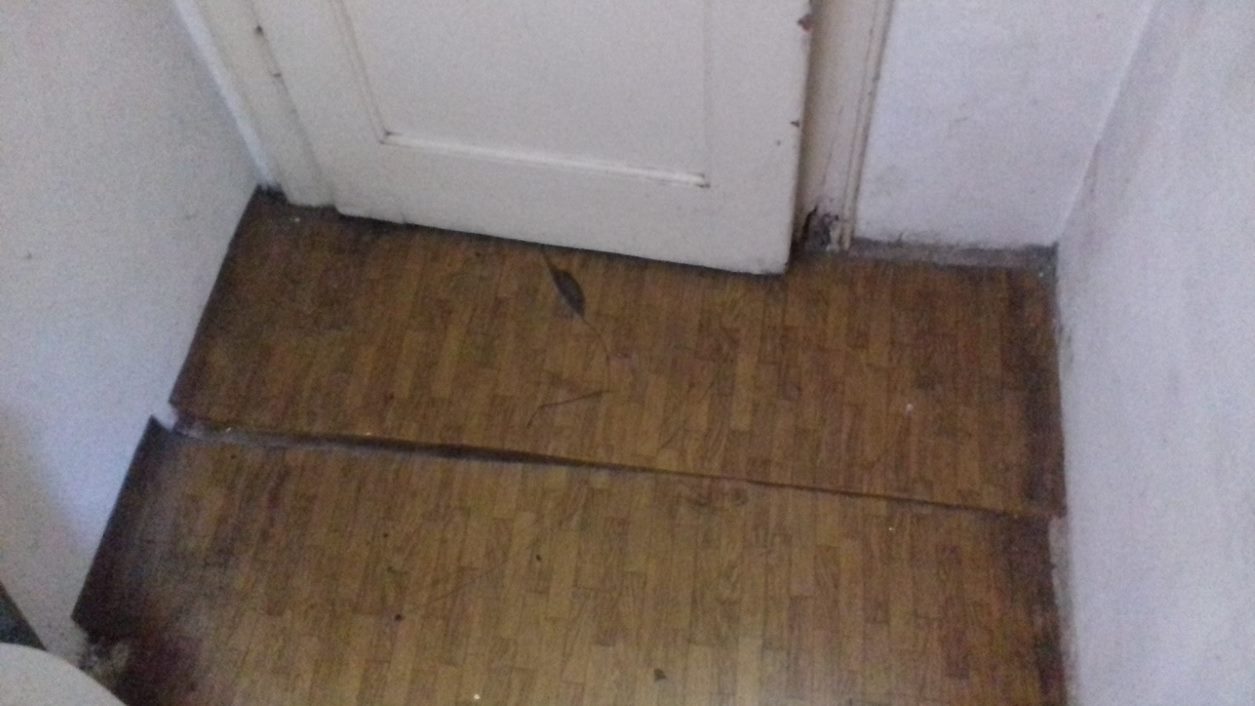 